Publicado en Donostia-San Sebastián el 28/09/2016 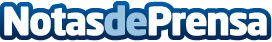 ''El duelo no es una enfermedad, es un proceso íntimo, único e irrepetible''El Colegio Oficial de Enfermería de Gipuzkoa acoge este jueves, 29 de septiembre la conferencia: 'Autogestión del duelo. Conoce las alternativas de apoyo a tu alcance. El duelo en las personas mayores'. con entrada libre hasta completar aforo y que tendrá lugar a partir de las 18,00 horasDatos de contacto:Gabinete de Comunicación943223750Nota de prensa publicada en: https://www.notasdeprensa.es/el-duelo-no-es-una-enfermedad-es-un-proceso Categorias: Medicina Sociedad País Vasco Personas Mayores http://www.notasdeprensa.es